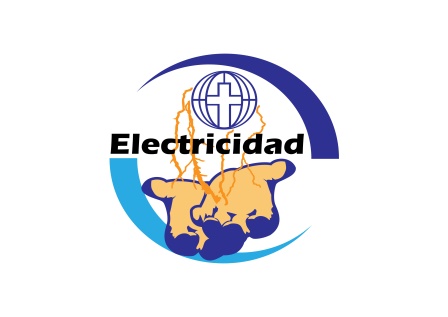 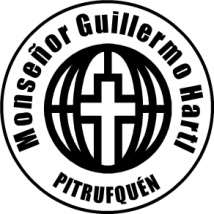 Guía de trabajo para Mantención de maquinariasNombre……………………………………………………………………. Curso: 3° año GProfesor: Carlos Zenteno ZambranoObjetivos:Estudia fichas, diagramas, y planos eléctricos para establecer procedimientos de ajuste o reparación de máquinas, equipos y sistemas eléctricos, de acuerdo a los planes o los programas de mantenimiento.Instrucciones:Realizar una revisión visual en toda tu casa, detallando en una planilla de inspección visual ( planilla más abajo) cada desperfecto o anomalía que observes  en la revisión.Divide la revisión por cada espacio de tu casa (living-cocina-comedor-pieza 1-pieza 2 etc.)Revisa visualmente cada centro eléctrico de los distintos espacios de tu casa (interruptor-enchufe-lámpara-tuberías, etc.)Anota cada detalle o anomalía que te llame la atención de los distintos centros que revises en la planilla de inspección.Realiza un informe detallado de todas las anomalías que encuentres en tu casa por distintos espacios IMPORTANTE: SOLO REVISAR VISUALMENTE, EVITA METER LAS MANOS O INTERVENIR ALGÚN CENTRO ELÉCTRICO.